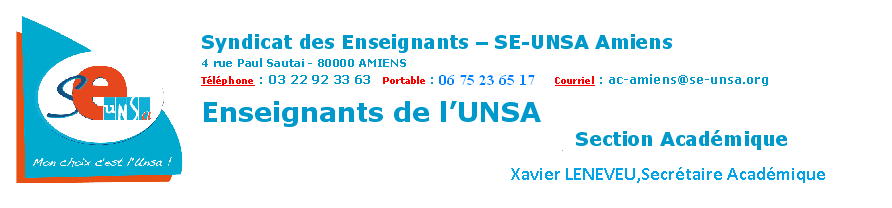                                                                                       Amar MOHAMMEDI, Commissaire paritairePromotion d’échelons  année 2013-2014CAPA du 16 décembre 2013Promotions au Grand ChoixPromotions au ChoixNombre de promouvablesNombre de promus au grand choix (30% des promouvables)Barème du dernier promu au grand choix5ème échelon341071,8006ème échelon431374,5007ème échelon561777,5008ème échelon822580,5009ème échelon712183,50010ème échelon752288,00011ème échelon672089,500Nombre de promouvables restantsNombre de promus au choix (5/7 des restants)Barème du dernier promu au choix5ème échelon0//6ème échelon332471,5007ème échelon493574,5008ème échelon594278,5009ème échelon533881,50010ème échelon513685,50011ème échelon392887,500